MINISTÉRIO DA EDUCAÇÃO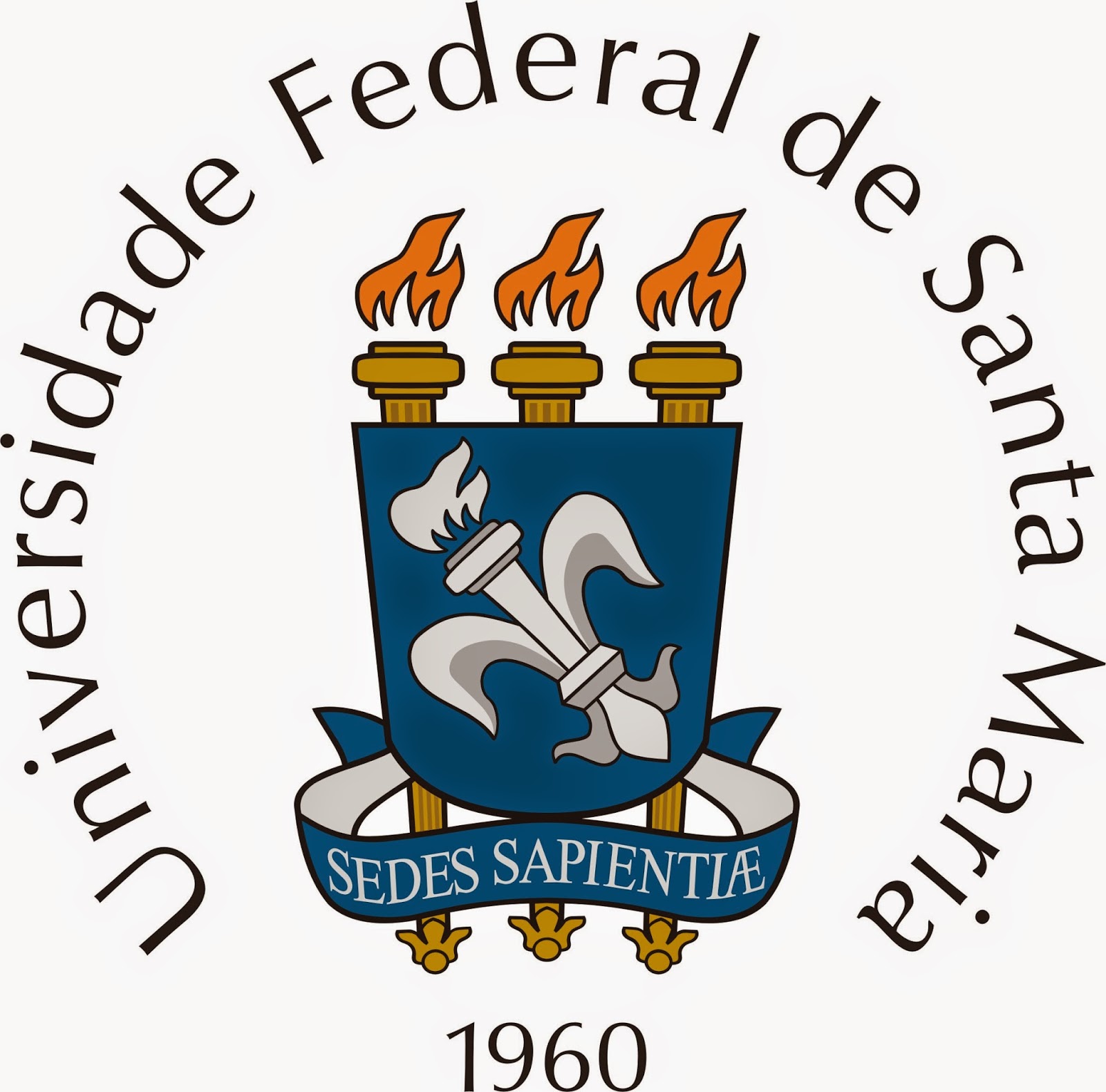 UNIVERSIDADE FEDERAL DE SANTA MARIAPRÓ-REITORIA DE PÓS-GRADUAÇÃO E PESQUISAANEXO 1FICHA DE INSCRIÇÃO DO CANDIDATONome: Matrícula:Curso: Semestre:Disponibilidade de horário: assinale, no quadro abaixo, os horários disponíveis para participação nas atividades do projeto (referência: 1º semestre/2021).HorárioSegTerQuaQuiSex8h – 9h9h- 10h10h – 11h11h – 12h12h – 13h13h – 14h14h – 15h15h – 16h 16h – 17h17h – 18h